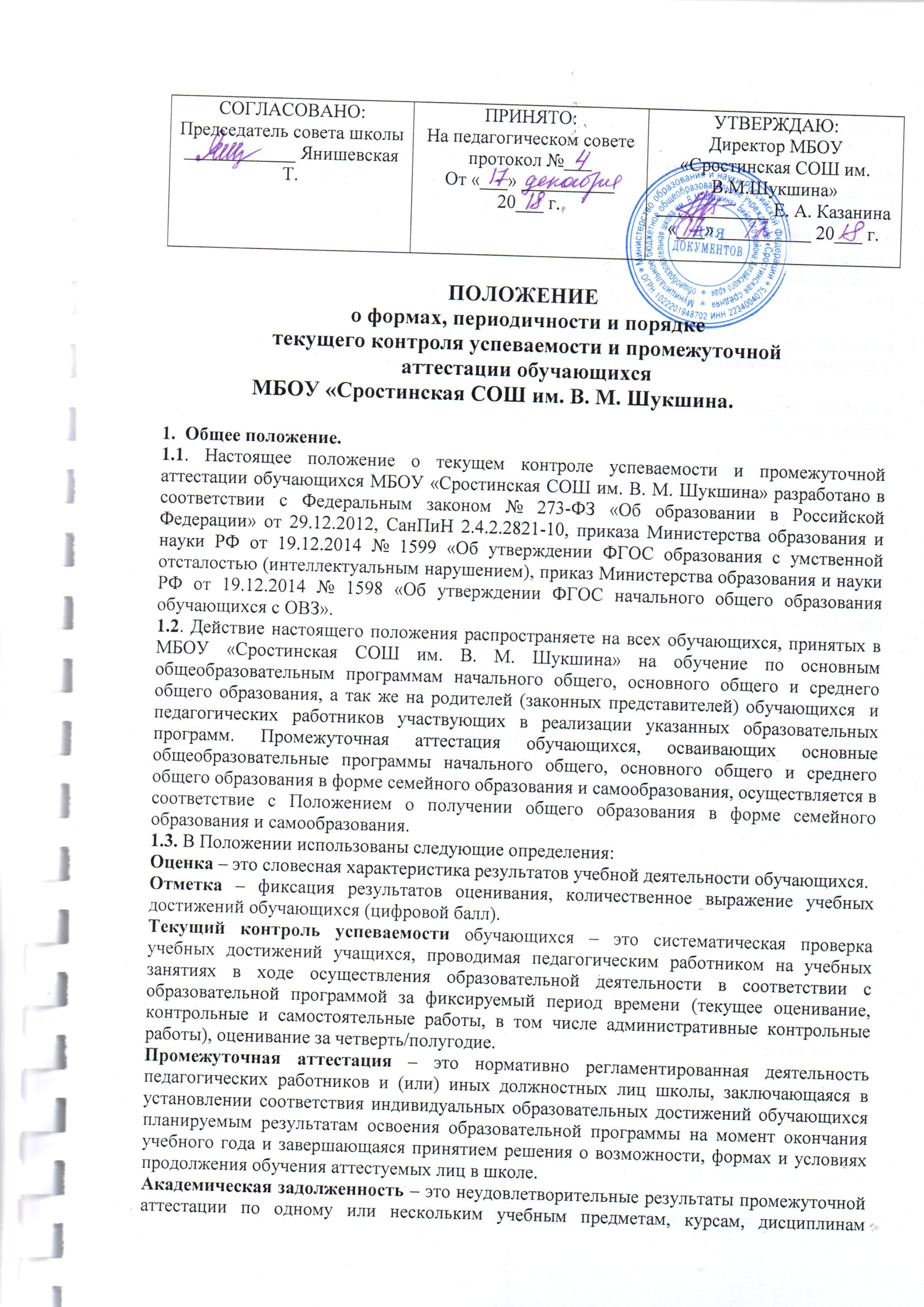 (модулям) образовательной программы или непрохождение промежуточной аттестации при отсутствии уважительных причин. 1.4. Образовательные достижения обучающихся подлежат текущему контролю успеваемости и промежуточной аттестации в обязательном порядке по всем предметам, включенным в учебный план класса, в котором они обучаются. 1.5. Текущий контроль успеваемости и промежуточная аттестация являются частью системы внутришкольного мониторинга качества образования по направлению «качество образовательной деятельности» и отражают динамику индивидуальных образовательных достижений обучающихся в соответствии с планируемыми результатами освоения ООП соответствующего уровня общего образования.1.6. Текущий контроль успеваемости и промежуточную аттестацию обучающихся осуществляют педагогические работники в соответствии с должностными обязанностями и локальными нормативными актами Школы. 1.7. Основными потребителями информации о результатах текущего контроля успеваемости и промежуточной аттестации являются участники образовательных отношений: – педагогические работники, обучающиеся и их родители (законные представители); – коллегиальные органы управления Школы (Совет школы, общешкольный родительски комитет); – экспертные комиссии при проведении процедур лицензирования и аккредитации; – учредитель Школы.1.8. Если вновь принимаемые локальные акты (отдельные положения этих актов) противоречат настоящему положению  в вопросах, связанных  с организацией и осуществлением текущего контроля успеваемости и промежуточной аттестации обучающихся, то в указанных вопросах следует руководствоваться настоящим положением. 2. Текущий контроль успеваемости обучающихся2.1. Текущий контроль успеваемости обучающихся проводится в течение учебного периода (четверти / полугодия). 2.2. Цели текущего контроля успеваемости: - выявление индивидуальной динамики качества усвоения обучающимися учебного предмета в течение учебного года по всем учебным предметам, курсам, дисциплинам (модулям) учебного плана во всех классах Школы; - определение уровня освоения обучающимися тем, разделов, глав образовательных программ для перехода к изучению новой темы или раздела; - обеспечение прохождения обучающимися программного материала в полном объёме; - достижение объективности оценки учебных достижений обучающихся на основе единых критериев оценивания; - предупреждение неуспеваемости обучающихся; - подготовка обучающихся к промежуточной аттестации; - определение эффективности работы педагогического коллектива Школы в целом и отдельных педагогических работников в частности; - коррекция поурочно-тематического планирования учебных предметов, курсов, дисциплин (модулей) по итогам отчетного периода (четверть, полугодие) в зависимости от результатов анализа темпа, качества, особенностей освоения обучающимися изученного материала.. 2.3. Периодичность и формы текущего контроля успеваемости: 2.3.1. Текущий контроль успеваемости обучающихся Школы  проводится в течение учебного года со следующей периодичностью: - поурочно, по темам, по разделам (на основании рабочей программы учителя и методических материалов). 2.3.2. Текущий контроль успеваемости осуществляется в следующих случаях: - при поурочном оценивании результатов образовательной деятельности обучающихся по всем учебным предметам учебного плана; - при проведении контрольных работ с выставлением обучающимся индивидуальных текущих отметок успеваемости по результатам выполнения данных работ; - при проведении зачётов;- при проведении образовательного минимума, обязательный минимум усвоения образовательных программ.2.3.3. Формами текущего контроля усвоения содержания образовательных программ могут являться: - письменная проверка – домашние, проверочные, лабораторные, практические, контрольные, творческие работы; письменные отчеты о наблюдениях; ответы на вопросы теста; сочинения, изложения, диктанты, рефераты, стандартизированные письменные работы, создание (формирование) электронных баз данных и т.д.; - устная проверка – устный ответ на один или систему вопросов в форме рассказа, беседы, собеседования, выразительное чтение (в том числе, наизусть), стандартизированные устные работы и т.д.; - комбинированная проверка – сочетание письменных и устных форм, проверка с использованием электронных систем тестирования, изготовление макетов, действующих моделей, защита проектов, самоанализ, самооценка, наблюдение. 2.3.4. Порядок, формы, периодичность, количество мероприятий при проведении текущего контроля успеваемости определяются педагогами Школы самостоятельно с учетом требований федеральных государственных образовательных стандартов общего образования (по уровням образования), индивидуальных особенностей обучающихся, содержанием образовательной программы, используемых образовательных технологий и указываются в поурочно-тематическом планировании к рабочей программе учебных предметов, курсов. Заместитель директора по УВР анализирует ход текущего контроля успеваемости обучающихся, при необходимости оказывает методическую помощь в его проведении. 2.4. При проведении текущего контроля успеваемости необходимо учесть: - контрольные мероприятия проводятся во время учебных занятий в рамках учебного расписания; - в соответствии с возрастными и санитарно-гигиеническими нормами контрольное мероприятие рекомендовано (по возможности) проводить не ранее второго урока и не позднее четвертого урока; - содержание контрольных материалов должно соответствовать требованиям ФГОС начального и основного общего образования,  среднего общего образования, рабочим программам. 2.5. Успеваемость обучающихся, занимающихся по индивидуальному учебному плану, подлежит текущему контролю по учебным предметам, включенным в этот план. 2.6. Письменные контрольные работы обучающихся хранятся педагогическим работником в течение учебного года. 2.7. Письменные самостоятельные, фронтальные, групповые и другие работы обучающего характера после анализа и оценивания не требуют обязательного переноса отметок в классный журнал. 2.8. В случае если творческая работа является домашним заданием, учитель вправе устанавливать сроки сдачи работы. Нарушение срока сдачи работы на одну неделю даёт право учителю снизить отметку на 1 балл, более чем на одну неделю - не принимать работу и выставить в журнал отметку «2». 2.9. Обучающиеся, освобождённые от занятий физической культурой по медицинским показаниям на неделю, месяц, четверть, полугодие, год, изучают теоретическую часть программы, оцениваются на основе различных форм устного и письменного опроса, рефератов. О форме текущего контроля по физической культуре учитель заблаговременно сообщает обучающимся и их родителям (законным представителям). 2.10. Отсутствие обучающегося на предыдущем уроке не освобождает его от текущего оценивания успеваемости, по теме данного урока. Восполнение знаний по пропущенному материалу производится обучающимся самостоятельно или (по его просьбе) при помощи учителя. 2.11. В течение учебного дня, для одних и тех же обучающихся может быть проведено не более двух  контрольных работ. В течение учебной недели для обучающихся II-IV классов может быть проведено не более трех контрольных работ; для обучающихся V- XI классов - не более четырех контрольных работ;ответственность за соблюдение требований настоящего пункта возлагается назаместителя директора по учебно-воспитательной работе, согласующего время и место проведения контрольных работ.2.12. Ответственность за освоение пропущенного учебного материала возлагается на обучающегося, его родителей (законных представителей) и учителя-предметника. 2.13. Вопросы текущего контроля успеваемости рассматриваются и обсуждаются на заседаниях Творческого союза учителей-предметников, педагогических советах, совещаниях в соответствии с планом работы Школы на текущий учебный год не реже 1 раза в четверть. 2.14. Текущий контроль внеурочной деятельности обучающихся определяется ее моделью, формой организации занятий, особенностями выбранного направления.3. ОСОБЕННОСТИ ОЦЕНИВАНИЯ УЧЕБНЫХ ДОСТИЖЕНИЙ ОБУЧАЮЩИХСЯ И ПОРЯДОК ВЫСТАВЛЕНИЯ ОТМЕТОК  ПРИ ТЕКУЩЕМ КОНТРОЛЕ.3.1. Текущий контроль осуществляется: в 1-х классах - без фиксации образовательных результатов в виде отметок по 5-балльной шкале с использованием только положительной оценки, не различаемой по уровням; во 2–11-х классах - в виде отметок по балльной шкале по всем учебным предметам, объем которых составляет 34 и более часа в год,  отметка «1» - не выставляется.- безотметочно:По курсу «ОРКСЭ» в 4 классе,   и ОДНКР.При изучении курсов по выбору.3.2. Текущая отметка выставляется учителем исключительно в целях оценки знаний обучающегося по различным разделам (темам, подтемам) учебной программы по предмету, входящему в учебный план Школы. За устный ответ отметка выставляется учителем в ходе урока и заносится в электронный журнал и дневник обучающегося. За письменный ответ отметка выставляется учителем в электронный журнал в сроки, определенные Положением о ведении электронного журнала в Школы. 3.3. Текущую отметку выставляет учитель, ведущий учебный предмет в данном классе, либо учитель, заменяющий отсутствующего педагога. 3.4. Текущий контроль успеваемости обучающихся, временно находящихся в лечебных, санаторно-курортных, иных организациях и получающих по месту временного пребывания образовательные услуги, оформленный на официальном бланке и заверенный печатью выдавшей его организации, своевременно предоставляется в Школу; полученные результаты текущего контроля фиксируются в классном журнале и учитываются при выставлении четвертных/полугодовых отметок.3.5. При выставлении неудовлетворительной отметки обучающемуся учитель-предметник должен запланировать повторный опрос данного обучающегося на следующих уроках с выставлением отметки. 3.6. Не допускается выставление обучающемуся неудовлетворительной отметки при проведении текущего контроля успеваемости сразу после длительного пропуска занятий по уважительной причине. 3.7. Учителю запрещается выставлять текущую отметку за поведение обучающегося на уроке или на перемене, за отсутствие у обучающего учебника, рабочей тетради, спортивной формы и т.п.3.8. С целью информирования учащихся и предоставления им возможности для улучшения отметки классные руководители регулярно не реже 1 раза в 2 недели информирует родителей о обучающихся об оценках в электроном дневнике. Педагоги –предметники своевременно информируют о проблемах, задолженностях классного руководителя. Один раз в месяц предоставляют информации на планерки «Предварительные итоги четверти».4. ПРОМЕЖУТОЧНАЯ АТТЕСТАЦИЯ ОБУЧАЮЩИХСЯ И ПОРЯДОК ВЫСТАВЛЕНИЯ ОТМЕТОК ЗА УЧЕБНЫЙ ГОД 4.1. Освоение образовательной программы, в том числе отдельной ее части или всего объема учебного предмета, курса, дисциплины (модуля) образовательной программы сопровождается промежуточной аттестацией обучающихся. Промежуточная аттестация включает в себя проведение итогового контроля знаний обучающихся и оценивание результатов их учебной деятельности за год. Промежуточная аттестация завершается выставлением годовых отметок по всем предметам учебного плана. Промежуточная аттестация осуществляется по каждому учебному предмету, курсу по итогам учебного года во всех классах Школы и регламентируется настоящим Положением.Целью аттестации являются:- обеспечение социальной защиты обучающихся, соблюдения прав и свобод в части регламентации учебной загруженности в соответствии с санитарными правилами и нормами, уважение их личности и человеческого достоинства;- установление фактического уровня теоретических знаний, обучающихся по предметам учебного плана, их практических умений и навыков;- соотнесение этого уровня с требованиями государственного образовательногостандарта: контроль выполнения учебных программ4.2. Промежуточная аттестация в МБОУ «Сростинская СОШ им. В М. Шукшина» подразделяется на:- годовую аттестацию – оценку качества усвоения обучающихся всего объёмасодержания учебного предмета за учебный год;- четвертную и полугодовую аттестацию – оценка качества усвоения обучающимися содержания какой - либо части (частей) темы (тем) конкретного учебного предмета по итогам учебного периода (четверти, полугодия,) на основании текущей аттестации;4.3. Промежуточную аттестацию в Школе в обязательном порядке проходят обучающиеся, осваивающие основные общеобразовательные программы начального общего образования, основного общего образования, среднего общего образования во всех формах обучения, а также обучающиеся, осваивающие образовательные программы Школы  по индивидуальным учебным планам, в том числе осуществляющие ускоренное или иное обучение с учетом особенностей и образовательных потребностей конкретного обучающегося. 4.4.Промежуточную аттестацию в Школе могут проходить по заявлению родителей (законных представителей) обучающиеся, осваивающие основные общеобразовательные программы: - в форме семейного образования (далее – экстерны) - обучающиеся начального общего образования, основного общего образования, среднего общего образования; - в форме самообразования (далее – экстерны) - обучающиеся среднего общего образования.4.5. На основании решения педагогического совета Школа и в соответствии с настоящим Положением к промежуточной аттестации допускаются все обучающиеся 1-11 классов, в том числе: - освоившие основную общеобразовательную программу соответствующего уровня общего образования; - имеющие неудовлетворительные отметки по одному или нескольким учебным предметам, курсам, дисциплинам (модулям) образовательной программы с обязательной сдачей данного(ых) предмета(ов). 4.6. От промежуточной аттестации могут быть освобождены обучающиеся: - по состоянию здоровья на основании заключения медицинской организации;- освоившие основные общеобразовательные программы соответствующего уровня общего образования индивидуально на дому, при условии, что по всем учебным предметам учебного плана они имеют положительные отметки; - достигшие выдающихся успехов в изучении учебных предметов, курсов, дисциплин (модулей) учебного плана (победители Всероссийской предметной олимпиады школьников регионального и федерального уровней).4.7. Промежуточная аттестация обучающихся в Школы проводится: - в конце учебного года не позднее одной недели до его завершения в соответствии с расписанием, утвержденным руководителем Школы, без прекращения образовательного процесса;4.11. Особенности проведения промежуточной аттестации по уровням образования 4.11.1. Уровень начального общего образования Сроки проведения промежуточной аттестации в 1-4 классах: апрель-май текущего года. Форма проведения промежуточной аттестации: - в 1 классах промежуточная аттестация обучающихся проводится без фиксации их достижений в электронных классных журналах, дневниках и личных делах. Успешность освоения части ООП НОО обучающимися 1 классов по всем учебным предметам характеризуется качественно, без балльного оценивания. В рамках проведения итогового контроля в 1 классах предусмотрены контрольная работа по математике и контрольный диктант по русскому языку, продолжительностью не более 25 минут каждый. Во 2-4 классах промежуточная аттестация проводится с аттестационными испытаниями (итоговая контрольная работа/диктант) и без аттестационных испытаний. Оценка уровня сформированности метапредметных умений учащихся осуществляется с помощью входных и итоговых диагностических работ. Промежуточная аттестация с аттестационными испытаниями проводится для обучающихся 2-4 классов в конце учебного года по следующим учебным предметам: - «Русский язык» - в форме контрольного диктанта с грамматическим заданием, - «Математика» - в форме контрольной работы.Результаты индивидуальных достижений в ходе промежуточной аттестации по данным учебным предметам оцениваются количественно по балльной шкале отметок и представляют собой годовую отметку, определенную путем вычисления среднего арифметического отметок за отчетные учебные периоды (I, II, III и IV четверти) с округлением до целого числа в соответствии с правилами математического округления. По всем остальным предметам учебного плана промежуточная аттестация проводится без аттестационных испытаний и представляет собой годовую отметку, определенную путем вычисления среднего арифметического отметок за отчетные учебные периоды (I, II, III и IV четверти) с округлением до целого числа в соответствии с правилами математического округления. В 4 классах в конце учебного года осуществляется внешний мониторинг в формате Всероссийских проверочных работ (далее – ВПР) по учебным предметам «Русский язык», «Математика», «Окружающий мир». Отметка за ВПР по решению педагогического совета может быть учтена как отметка за итоговую контрольную работу. 4.11.2 Промежуточная аттестация обучающихся ОВЗ проводится на основании АООП обучающихся с ОВЗ соответствующей нозологии  и адаптированной рабочей программе учителя,  правилами выставления оценок для обучающихся с ОВЗ.4.11.3. Обучающиеся  ОВЗ по  Варианту 2   не оцениваются.  4.11.4. Уровень основного общего образования Сроки проведения промежуточной аттестации в 5-9 классах – май текущего года, но не позднее одной недели до окончания учебного года. Промежуточная аттестация с аттестационными испытаниями проводится в конце учебного года по следующим учебным предметам: - «Русский язык» - для обучающихся 6 и (8) классов; - «Математика» - для обучающихся 5 и 7 классов; На совании рабочих программ педагога «итоговые контрольные работы». Результаты индивидуальных достижений в ходе промежуточной аттестации по данным учебным предметам оцениваются количественно по 5-балльной шкале отметок и представляют собой годовую отметку, определенную путем вычисления среднего арифметического отметок за отчетные учебные периоды (I, II, III и IV четверти).По всем остальным предметам учебного плана промежуточная аттестация проводится без аттестационных испытаний и представляет собой годовую отметку, определенную путем вычисления среднего арифметического отметок за отчетные учебные периоды (I,II,III и IV четверти) с округлением до целого числа в соответствии с правилами математического округления.Промежуточная аттестация может проводиться в следующих формах: - формы письменной проверки: комплексный анализ текста; контрольная работа; диктант с грамматическим заданием; тестирование; - формы устной проверки: защита реферата, защита проекта, зачет, собеседование. - комбинированная форма проверки - сочетание письменных и устных форм. Отметка за ВПР по решению педагогического совета может быть учтена как отметка за итоговую контрольную работу. Оценка уровня сформированности метапредметных умений обучающихся 5-9 классов осуществляется с помощью входных и итоговых диагностических работ.4.11.5. Уровень среднего общего образования Сроки проведения промежуточной аттестации в 10-11 – май текущего года, но не позднее одной недели до окончания учебного года. Промежуточная аттестация проводится в конце учебного года по следующим учебным предметам: - «Математика» - для обучающихся 10 и11 классов; Предметам  профильного или углублённого обучения.На совании рабочих программ педагога «итоговые контрольные работы». По всем предметам учебного плана промежуточная аттестация проводится без аттестационных испытаний и представляет собой годовую отметку, определенную путем вычисления среднего арифметического отметок за отчетные учебные периоды (I и II полугодия) с округлением до целого числа в соответствии с правилами математического округления.Промежуточная аттестация с аттестационными испытаниями может проводиться в следующих формах: - формы письменной проверки: контрольная работа в формате ЕГЭ; тестирование, итоговая контрольная работа по плану; - формы устной проверки: контроль устной речи в формате ЕГЭ; защита реферата; зачет; собеседование. - комбинированная форма проверки - сочетание письменных и устных форм.4.12. Конкретные формы промежуточной аттестации рассматриваются на педагогическом совете Школы, утверждаются приказом директора Школы и доводятся на сведения обучающихся и их родителей (законных представителей) не позднее, чем за одну неделю до начала ее проведения. 4.13. Промежуточная аттестация в форме экзамена не проводится.4.14. Четвертные отметки выставляются при наличии не менее 3 текущих отметок при нагрузке 1 час в неделю и не менее 5 текущих отметок при нагрузке 2 и более часов в неделю, полугодовые отметки выставляются при наличии 5 и более текущих отметок за соответствующий период.По предметам учебного плана обучение, которым составляет 1 час в неделю, оценивание осуществляется по полугодиям.4.15. Обучающимся, пропустившим более 55% учебного времени по уважительной причине, подтвержденной соответствующими документами, и не имеющим достаточного количества отметок для определения уровня успеваемости за четверть/полугодие, в электронном журнале выставляется отметка «НАУ» (неаттестация по уважительной причине); обучающимся, пропустившим по неуважительной причине более 50% учебного времени, в электронном журнале выставляется отметка «НАН» (неаттестация по неуважительной причине). Четвертное/полугодовое оценивание неаттестованных обучающихся может быть перенесено на две недели следующего учебного периода. Вопрос об оценивании этих обучающихся, пропустивших по каким-либо причинам более половины учебного времени или приступивших к обучению в Школе в конце учебного периода (четверти, полугодия) и не имеющих необходимого количества отметок для определения уровня успеваемости за четверть/полугодие, решается в индивидуальном порядке. График проведения контрольных мероприятий для данного обучающегося утверждается приказом директором Школы и доводится до сведения родителей (законных представителей) под подпись. 4.16. Обучающиеся, изучающие предметы учебного плана в формах семейного обучения, самообразования, очно-заочной формы оцениваются в соответствии с локальными актами Школы о данных формах обучения. 4.18. С целью обеспечения объективности оценивания учебных достижений обучающихся, а также предупреждения возможной неуспеваемости обучающихся за четверть/полугодие во 2–11 классах Школы предусмотрено рассмотрение предварительных результатов успеваемости за четверть /полугодие по каждому предмету учебного плана за 2 недели до начала каникул.4.19. Итоги годовой промежуточной аттестации обучающихся отражаются в электронном журнале в разделе итоговые годовые до оценки по каждому изучаемому предмету, кроме элективных курсов.4.20. Годовые итоговые отметки по учебным предметам за текущий учебный год должны быть выставлены до окончания учебного периода согласно годовому календарному графику.4.21. Классные руководители доводят до сведения родителей (законных представителей)  сведения о результатах годовой аттестации, путём выставления отметок в дневники обучающихся, в том, числе и электронный дневник. В случае неудовлетворительных результатов аттестации – в письменной форме под роспись родителей (законных представителей)  обучающихся с указанием даты ознакомления. Письменное сообщение хранится в личном деле обучающегося.В личное дело и сводные ведомости вносится № приказа, число, год и ставится печать школы,   роспись заполняющегося.5. ПОРЯДОК ПЕРЕВОДА ОБУЧАЮЩИХСЯ В СЛЕДУЮЩИЙ КЛАСС (НА СЛЕДУЮЩИЙ УРОВЕНЬ ОБРАЗОВАНИЯ)  И ЛИКВИДАЦИИ АКАДЕМИЧЕСКОЙ ЗАДОЛЖЕННОСТИ.5.1. Обучающиеся, освоившие в полном объеме соответствующую образовательную программу учебного года и имеющие годовые отметки по всем учебным предметам не ниже удовлетворительных, переводятся в следующий класс (на следующий уровень образования). 5.2. Неудовлетворительные результаты промежуточной аттестации по одному или нескольким учебным предметам, курсам образовательной программы или непрохождение промежуточной аттестации при отсутствии уважительных причин признаются академической задолженностью. Таким образом, академической задолженностью является наличие неудовлетворительных годовых отметок и (или) неаттестации по одному или нескольким учебным предметам при отсутствии уважительных причин. Уважительными причинами признаются: - болезнь обучающегося, подтвержденная соответствующей медицинской справкой медицинской организации; - семейные обстоятельства трагического характера; - обстоятельства непреодолимой силы, определяемые в соответствии с Гражданским кодексом Российской Федерации. 5.3. Обучающиеся, имеющие неудовлетворительные годовые отметки и (или) неаттестацию по одному или нескольким учебным предметам по уважительным причинам, переводятся в следующий класс условно либо по усмотрению родителей (законных представителей) оставляются на повторное обучение. 5.4. Условный перевод в следующий класс – это перевод обучающихся, не прошедших промежуточную аттестацию по уважительным причинам или имеющим академическую задолженность, с обязательной ликвидацией академической задолженности в установленные сроки.5.5. Обучающиеся, имеющие неудовлетворительные годовые отметки и (или) неаттестацию по одному или нескольким учебным предметам, вправе пройти повторную промежуточную аттестацию по соответствующим учебным предметам не более двух раз в сроки, определяемые Школой, в пределах одного года. В указанный период не включаются время болезни обучающегося. 5.6. Ответственность за ликвидацию обучающимися неуспеваемости и (или) неаттестации возлагается на их родителей (законных представителей), педагога-предметника и классного руководителя. 5.7. Педагогический коллектив создает условия для ликвидации обучающимися академической задолженности по предмету (предметам).5.8. Школа в срок не позднее, чем за одну неделю до окончания учебного года в письменной форме информирует родителей (законных представителей) о неуспеваемости и (или) неаттестации обучающегося по одному или нескольким учебным предметам. 5.9. Для проведения повторной промежуточной аттестации в Школе создается комиссия и устанавливается план-график ликвидации академической задолженности. 5.10. В случае неуспешной ликвидации академической задолженности Школа по согласованию с родителями (законными представителями) обучающегося определяют дополнительную дату проведения повторной промежуточной аттестации. 5.11. Не допускается взимание платы с обучающихся за прохождение промежуточной аттестации.5.12. Обучающиеся по образовательным программам начального общего, основного общего и среднего общего образования, не ликвидировавшие в установленные сроки академической задолженности с момента её образования, по усмотрению их родителей (законных представителей) оставляются на повторное обучение, переводятся на обучение по адаптированным образовательным программам в соответствии с рекомендациями психолого – медико - педагогической комиссии либо на обучение поиндивидуальному учебному плану.5.13. Начальное общее образование, основное общее образование, среднее общее образование являются обязательными уровнями образования. Обучающиеся, не освоившие основные образовательные программы начального общего и (или) основного общего образования, не допускаются к обучению на следующих уровнях общего образования. Таким образом, не допускается перевод, в том числе условный, в пятый класс обучающихся, не освоивших образовательную программу начального общего образования и имеющих неудовлетворительные годовые отметки и (или) неаттестацию по одному или нескольким учебным предметам за четвертый класс5.14. Обучающиеся по образовательным программам начального общего, основного общего и среднего общего образования в форме семейного образования и самообразования, не ликвидировавшие в установленные сроки академической задолженности, продолжают получать образование в образовательной организации.Обучающиеся I класса признаются освоившими основную общеобразовательнуюпрограмму учебного года, если они выполнили все годовые контрольные работы соценкой «справился на базовом уровне» или «справился на повышенном уровне».Обучающиеся II – VIII и X классов признаются освоившими образовательнуюпрограмму учебного года, если по всем обязательным учебным предметам,предусмотренным учебным планом для данного года обучения, им выведены годовые отметки успеваемости не ниже оценки 3 («удовлетворительно»).Порядок ликвидации академической за должности прописан в «Положение о ликвидации академической за должности».6. Выставление итоговой оценки. 6.1. При проведении Государственной итоговой  аттестации в 9 классе, итоговая отметка по учебному предмету выставляется учителем на основе среднего арифметического между оценками за год  и отметкой, полученной обучающимся по результатам ГИА, в соответствии с правилами арифметического округления.6.2. Итоговые отметки по учебным предметам (с учетом результатов ГИА) за текущий учебный год должны быть выставлены в трехдневный срок после оглашения результата.6.3. Итоговая аттестация для обучающихся с ОВЗ, (Вариант 1.) осуществляется на основании положения для данной категории обучающихся только по технологии. 6.4. Итоговая оценка в 11 классе выставляется как среднее арифметическое  между оценками за полугодий   10 и 11 класс, в пользу обучающегося.7. СИСТЕМА ОЦЕНИВАНИЯ ОБУЧАЮЩИХСЯ ПРИ ТЕКУЩЕМ КОНТРОЛЕ УСПЕВАЕМОСТИ И ПРОМЕЖУТОЧНОЙ АТТЕСТАЦИИ ОБУЧАЮЩИХСЯ7.1. В ходе обучения учителя школы оценивают учебную деятельность Обучащихся. Оценка ответа учащихся 2-11 классов при устном и письменном опросе производится по 5 бальной системе:5 (отлично) соответствует высокому уровню достижения планируемых результатов,4 (хорошо) соответствует повышенному уровню достижения планируемых результатов,3 (удовлетворительно) соответствует базовому уровню достижений:базовый уровень достижений — уровень, который демонстрирует освоение учебных действий с опорной системой знаний в рамках диапазона выделенных задач; овладение базовым уровнем является достаточным для продолжения обучения на следующем уровне образования,2 (неудовлетворительно) не соответствует базовому уровню достижений, При 5-балльной оценке используются обще дидактические критерии. -оценка «5» выставляется в случае, если устный ответ, письменная работа, практическая деятельность обучающегося в полном объеме соответствует изученной теме, допускается один недочет, объем знаний, умений, навыков составляет 91- 100% содержания (правильный полный ответ, представляющий собой связное, логически последовательное сообщение, умение применять правила, определения, обоснование суждения); - оценка «4» выставляется, если устный ответ, письменная работа, практическая деятельность в общем соответствуют требованиям учебной программы и объем знаний, умений и навыков обучающегося составляет 75-90% содержания (правильный, но не совсем точный ответ); - оценка «3» выставляется, если устный ответ, письменная работа, практическая деятельность в основном соответствуют требованиям программы, однако имеется определенный набор грубых и не грубых ошибок и недочетов. Обучающийся владеет знаниями, умениями, навыками в объеме 50-74% содержания (правильный, но не полный ответ, допускаются неточности в определении понятий или формулировке правил, недостаточно обоснованы суждения, не приведены примеры, материал излагается непоследовательно). - оценка «2» выставляется, если устный ответ, письменная работа, практическая деятельность частично соответствуют требованиям программы, имеются существенные недостатки и грубые ошибки, объем знаний, умений, навыков составляет менее 50% содержания. За невыполнение домашней работы также выставляется оценка «2».Выставление оценок конкретизируется по каждому предмету в разделе «Система оценивания обучающихся при текущем контроле успеваемости и промежуточной аттестации обучающихся».7.2. При выставлении отметок учитель предметник руководствуется нормами оценок,  в ООП НОО, ООП ООО, ООП СОО школы. 7.3. Критерии перевода среднего балла электронного журнала в пятибалльную систему оценивания. 7.3.1. Начальные классы (2-4) кроме музыки, ИЗО, технологии и физической культуры: - оценка «5» ставится, если средний балл составляет от 4,75 до 5 при условии выполнения 50% и более итоговых, контрольных, проверочных, самостоятельных, практических, тестовых работ на «отлично» и при отсутствии оценок «удовлетворительно» и «неудовлетворительно» за вышеуказанные работы; - оценка «4» ставится, если средний балл составляет от 3,75 до 4,74 при условии выполнения 90% итоговых, контрольных, проверочных, самостоятельных, практических, тестовых работ на «хорошо» и «отлично» и при отсутствии оценок «неудовлетворительно» за вышеуказанные работы; - оценка «3» ставится, если средний балл составляет от 2,55 до 3,74 при условии выполнения 90% итоговых, контрольных, проверочных, самостоятельных, практических, тестовых работ на оценку, не ниже удовлетворительной; - оценка «2» ставится, если средний балл ниже 2,54 и уровень выполнения 50% и более итоговых, контрольных, проверочных, самостоятельных, практических, тестовых работ на оценку ниже удовлетворительной.В спорных случаях за учителем закреплено окончательное решение выставления итоговой оценки с учетом учебной деятельности и прилежания обучающегося в течении четверти и с учетом согласования данной оценки с отв. за работу в начальной школе. Неудовлетворительные итоговые оценки выставляются при согласовании с зам. директора школы и обсуждаются на педагогическом совете. Музыка, ИЗО, технология, физическая культура: Оценки за полугодие выставляется по среднему баллу по правилам математического округления (в пользу обучающегося).7.3.2. 5-11 классы Предметы гуманитарного цикла: При выставлении итоговых оценок учитель - предметник учитывает, в первую очередь, оценки, полученные обучающимся, за контрольные, диагностические и проверочные работы. - оценка «5» выставляется, если средний балл составляет от 4,65 до 5 при наличии большего количества отличных оценок при отсутствии оценок «удовлетворительно» и «неудовлетворительно» за вышеуказанные работы; - оценка «4» выставляется, если средний балл составляет от 3, 65 до 4, 64 при наличии большего количества оценок «5» и «4» при отсутствии неудовлетворительных оценок; - оценка «3» выставляется, если средний балл составляет от 2,52 до 3,64 при наличии большего количества удовлетворительных оценок;     - оценка «2» выставляется, если средний балл ниже 2, 51 и обучающийся имеет в основном неудовлетворительные оценки.Иностранный язык При выставлении итоговых оценок учитель – предметник руководствуется следующим: -письменные контрольные, проверочные работы или тесты выполнены в большинстве на оценку, которая согласуется с итоговой; - результативность устной речи на уроках согласно критериям оценки данного вида речевой деятельности;оценка «5» выставляется, если средний балл составляет от 4,60 до 5 при наличии большего количества отличных оценок при отсутствии оценок «удовлетворительно» и «неудовлетворительно» за вышеуказанные работы; - оценка «4» выставляется, если средний балл составляет от 3, 65 до 4, 59 при наличии большего количества оценок «5» и «4» при отсутствии неудовлетворительных оценок; - оценка «3» выставляется, если средний балл составляет от 2,51 до 3,64 при наличии большего количества удовлетворительных оценок; - оценка «2» выставляется, если средний балл ниже 2,50 и обучающийся имеет в основном неудовлетворительные оценки. Если обучающийся отлично владеет устной речью, но тесты или контрольные работы пишет на «хорошо», то учитель-предметник имеет право поставить «отлично» в качестве итоговой оценки.Предметы естественно-научного цикла - математика, алгебра, геометрия: - оценка «5» ставится, если средний балл составляет от 4,65 до 5 при условии выполнения 50% и более итоговых, контрольных, проверочных, самостоятельных, практических, тестовых работ на «хорошо» и «отлично» и при отсутствии оценок «удовлетворительно» и «неудовлетворительно» за вышеуказанные работы; - оценка «4» ставится, если средний балл составляет от 3,66 до 4,64 при условии выполнения 50% и более итоговых, контрольных, проверочных, самостоятельных, практических, тестовых работ, при отсутствии оценок «неудовлетворительно» за вышеуказанные работы; - оценка «3» ставится, если средний балл составляет от 2,55 до 3,65 при условии выполнения 50% и более итоговых, контрольных, проверочных, самостоятельных, практических, тестовых работ на оценку, не ниже удовлетворительной; - оценка «2» ставится, если средний балл ниже 2,54 и уровень выполнения 50% и более итоговых, контрольных, проверочных, самостоятельных, практических, тестовых работ на оценку ниже удовлетворительной.Предметы естественно-научного цикла – информатика и ИКТ, физика, химия, география, биология: - оценка «5» выставляется, если средний балл составляет от 4,60 до 5 при наличии большего количества отличных оценок при отсутствии оценок «удовлетворительно» и «неудовлетворительно» за вышеуказанные работы; - оценка «4» выставляется, если средний балл составляет от 3, 65 до 4, 59 при наличии большего количества оценок «5» и «4» при отсутствии неудовлетворительных оценок; - оценка «3» выставляется, если средний балл составляет от 2,53 до 3,64 при наличии большего количества удовлетворительных оценок; - оценка «2» выставляется, если средний балл ниже 2, 52 и обучающийся имеет в основном неудовлетворительные оценки.Музыка, ИЗО, технология, физическая культура, ОБЖ, МХК: Оценки за четверть (полугодие) выставляется по среднему баллу по правилам математического округления (в пользу обучающегося). Неудовлетворительные итоговые оценки выставляются при согласовании с зам. директора школы и обсуждаются на педагогическом совете.7.4.  Система выставления оценок обучающимся с ОВЗ. 7.4.1. Выставляемые оценки обучающимся с ОВЗ не могут быть приравнены к оценкам обучающихся в виду значительной неоднородности состава обучающихся по степени проблемы даже в одном классе, а являются лишь показателем успешности продвижения школьников по отношению к самим себе. Оценка также играет роль стимулирующего фактора, поэтому допустимо работу некоторых учеников оценивать более высоким баллом. 7.4.2. В целях преодоления несоответствия между требованиями к процессу обучения по образовательным программам определенного уровня и реальными возможностями ребенка, связанными со структурой дефекта, необходимо использовать адресную методику оценки знаний и продвижения обучающихся с ограниченными возможностями здоровья общеобразовательной школы. 7.4.3 . При планировании предполагаемых результатов по освоению рабочих программ по предметам, педагогам необходимо определить уровень возможностей каждого обучающегося, исходя из его потенциальных возможностей и структуры дефекта, согласно которому использовать определённые критерии оценивания знаний по предметам и успешности его продвижения. 1-й уровень: Обучающиеся, способные в полном объёме освоить программу Они обучаются достаточно успешно, понимают фронтальное объяснение учителя, способны самостоятельно применять полученные знания с опорой на наглядность. 2-й уровень: Обучающиеся, способные освоить программу в меньшем объёме, с дозированной по интенсивности и по сложности материала индивидуальной образовательной нагрузкой. Школьники данной категории, в силу структуры дефекта, испытывают трудности при усвоении программного материала и нуждаются в разнообразных видах помощи (словесно-логической, наглядной и предметно-практической). Они способны применить правила только при выполнении аналогичного задания, однако каждое измененное задание воспринимается ими как новое.  3-й уровень:Дети с комплексными нарушениями в развитии и со сложным дефектом, не способные освоить программу, кроме отдельных разделов, избирательно, в зависимости от степени выраженности дефекта и потенциальных возможностей, под контролем и с помощью взрослого в сопряжённом режиме на самом низком уровне. Продвижение обучающегося отслеживается относительно самого ребёнка.7.4.4. В 1 классе система оценивания – без отметочная. Результат продвижения первоклассников в развитии определяется на основе анализа их продуктивной деятельности: поделок, рисунков, уровня формирования учебных навыков, речи - 1 раз в четверть. 7.4.5. Оценка обучающихся 2-9-х классов школы по всем учебным предметам, за исключением коррекционного блока, осуществляется по пятибалльной системе (с измененной шкалой оценивания) по каждому предмету: «5» - отлично, «4» - хорошо, «3» - удовлетворительно,  «2» - неудовлетворительно. Эта отметка может выставляться в тетради за небрежно выполненные задания, а также педагогом в устной форме, как метод воспитательного воздействия на ребёнка.7.4.6. Устный опрос является одним из методов учета знаний, умений и навыков обучающихся, с ограниченными возможностями здоровья общеобразовательной школы. При оценивании устных ответов по учебным предметам образовательного цикла (география, история, экология, обществознание и др.) принимается во внимание: - правильность ответа по содержанию, свидетельствующая об осознанности усвоения изученного материала; полнота ответа; - умение практически применять свои знания; - последовательность изложения и речевое оформление ответа. Критерии для оценивания устных ответов являются общими для всех предметов. Оценка «5» ставится обучающемуся, если он: обнаруживает понимание материала, может с помощью учителя сформулировать, обосновать самостоятельно ответ, привести необходимые примеры; допускает единичные ошибки, которые сам исправляет. Оценка «4» ставится, если обучающийся дает ответ, но допускает неточности и исправляет их с помощью учителя; допускает ахроматизмы в речи Оценка «3» ставится, если обучающийся частично понимает тему, излагает материал недостаточно полно и последовательно, допускает ряд ошибок в речи, не способен самостоятельно применять знания, нуждается в постоянной помощи учителя. Оценка «2» может выставляться в устной форме, как метод воспитательного воздействия на ребёнка.  За контрольные ставится в  том случае, если требуется пролонгация программы в связи невозможностью усвоения материала, после повторного выполнения работы.7.4.8.  При проверке техники чтения рекомендуется подбирать незнакомые, но доступные тексты.Нормативы техники чтения (количество слов в минуту) на полугодие и конец года. 7.4.9. Оценка трудовых умений в начальной школе (1-4 классы) ставится учителями начальных классов с учѐтом индивидуальных возможностей каждого обучающегося. Оценивание обучающихся основной школы (5-9 классы) осуществляется учителя технологии. 7.4.10 . Оценка ученику по технологии в 2-9 классах выставляется на основании двух оценок: за устный ответ (теоретические сведения) и практическую работу. 7.4.11. .Критерии оценки обучающихся по предмету « Технология». Оценка «5» ставится, если обучающийся применяет полученные знания при выполнении практической работы и может выполнить еѐ используя план или образец, а также проанализировать и оценить качество своей работы; Оценка «4» ставится, если обучающийся при выполнении трудовых заданий испытывает незначительные трудности и использует помощь учителя при поэтапном выполнении практического задания и его анализе; Оценка «3» ставится, если обучающийся может выполнить избирательно задания по аналогии и при различных видах помощи; не имеет способности обобщить и проанализировать своей работы. Оценка «2» не ставится. 7.4.12  При оценивании успеваемости по физической культуре учитываются индивидуальные возможности обучающихся, согласно заключению врача: уровень физического развития и психического, двигательные возможности. 7.4.13 Главными требованиями при оценивании умений и навыков является выполнение изучаемых упражнений, при этом учитывается: - как ученик овладел основами двигательных навыков; - как проявил себя при выполнении, старался ли достичь желаемого результата; - как понимает и объясняет разучиваемое упражнение; - как пользуется предлагаемой помощью и улучшается ли при этом качество выполнения; - как относится к урокам; - каков его внешний вид; - соблюдает ли дисциплину. Последние два требования не влияют на итоговую оценку, но учитель должен напоминать об этом обучающимся7.4.14.  Критерии оценки по предмету физической культуры: Оценка «5» ставится, если учебный материал урока обучающийся усваивает и выполняет физические упражнения с незначительной организующей помощью учителя; темп деятельности сохраняется до конца урока на среднем уровне; Оценка «4» ставится, если учебный материал урока обучающийся усваивает частично, с помощью учителя, выполняет физические упражнения с незначительными ошибками и искажениями, но при этом наблюдается стремление к самостоятельности; темп деятельности средний, но к концу урока снижается;Оценка «3» ставится, если учебный материал урока обучающийся усваивает избирательно и частично, выполняет физические упражнения механически и только с помощью учителя, темп деятельности на низком уровне. Оценка «2» может выставляться в устной форме, как метод воспитательного воздействия на ребёнка. 7.4.15. Музыкальное воспитание обучающихся, с ограниченными возможностями здоровья общеобразовательной школы - это специально организованныйпедагогический процесс, являющийся составной частью коррекционного - развивающего образовательного процесса, цель которого - формирование музыкальной культуры, как совокупности качеств музыкального сознания, деятельности, отношений, коррекция и предупреждение вторичных отклонений в развитии воспитанников.7.4.16.  Критерии оценивания обучающихся по учебному предмету «Музыка»: Оценка «5» ставится, если обучающийся проявляет устойчивый интерес к предмету, знает основные музыкальные инструменты, способен различать изученные жанры музыкальных произведений, воспроизводить музыкальные звуки и тексты песен, самостоятельно исполнять знакомые песни; отвечать на вопросы о прослушанных произведениях. Оценка «4» ставится, если обучающийся проявляется интерес к предмету, знает основные музыкальные инструменты, способен с помощью различать изученные жанры музыкальных произведений, принимает участие в хоровом пении; отвечать на вопросы о прослушанных произведениях с незначительной помощью. Оценка «3» ставится, если обучающийся эмоционально реагирует на знакомые музыкальные произведения, узнает основные музыкальные инструменты, запоминает простейшие мелодии исполняет их, способен сотрудничать со сверстниками в процессе совместных художественно-эстетических видов деятельности. Оценка «2»  не ставится.7.4.17.Оценка обучающихся по предмету «Изобразительное искусство». Предмет изобразительное искусство решает задачи приобщения обучающихся с ограниченными возможностями здоровья общеобразовательной школы к творческому социально значимому труду, использования изобразительной деятельности как средства компенсаторного развития детей с нарушением процессов познавательной деятельности на всех этапах обучения в школе. 7.4.18. Критерии оценки обучающихся по предмету «Изобразительное искусство»: Оценка «5» ставится, если обучающийся самостоятельно располагает лист бумаги в зависимости от пространственного расположения изображаемого; от руки изображает предметы разной формы, использует при этом незначительную помощь; различает цвета и их оттенки; называет основные жанры живописи; умеет пользоваться инструментами для рисования; анализирует свой рисунок, сравнивая его с изображѐнным предметом, исправляет неточности; способен видеть, чувствовать и изображать красоту окружающего мира. Оценка «4» ставится, если обучающийся располагает лист бумаги в зависимости от пространственного расположения изображаемого с опорой на наглядность; различает основные цвета и основные жанры; от руки изображает простые предметы разной геометрической формы и фигуры, пользуется простейшими вспомогательными линиями для изображения рисунка и его проверки; умеет пользоваться основными инструментами для рисования; сравнивает свой рисунок с изображѐнным предметом, исправляет неточности с помощью учителя; способен видеть, чувствовать красоту природы, человека; Оценка «3» ставится, если обучающийся способен ориентироваться на листе бумаги по образцу; рисовать, обводить изображения по опорным точкам, по трафарету; по шаблону; умеет пользоваться основными инструментами для рисования избирательно; различать основные цвета и соотносить их с образцом. Оценка «2»  не ставится.7.5. Оценка и продвижение обучающихся с более сложным дифектом.7.5.1. Обучение детей с умеренной и тяжелой степенью умственной отсталости, сложным дефектом делится на несколько образовательных этапов, целью каждого из которых является переход от достигнутого ребенком успеха к тому, что ещё предстоит ему освоить. 7.5.2. Наиболее значимыми этапами являются: Действие выполняется взрослым (ребенок пассивен, позволяет что-либо делать с ним); Действие выполняется ребенком со значительной помощью взрослого; Действие выполняется ребенком с частичной помощью взрослого; Действие выполняется ребенком по последовательной инструкции (изображения или вербально); Действие выполняется ребенком по подражанию или по образцу; Действие выполняется ребенком полностью самостоятельно. 7.5.3. Норма оценивания при освоении обучающимся образовательных программ (относится только к категории обучающихся Вариант 1): Оценка «1», «2» – не ставится. Оценка «3» - выполнение задания в сопряжённом режиме, хотя не наблюдается стойких позитивных изменений (динамика нестабильная, неравномерная) Оценка «4» – частичное, избирательное усвоение материала. Оценка «5» – способность самостоятельно по образцу выполнять задания.7.5.4. Обучающиеся с тяжелой умственной отсталостью оцениваются на основе диагностических карт  и СИПР.8. Заключительные положения8.1. В случае изменения законодательства Российской Федерации в области образования и (или) Устава МБОУ «Сростинская СОШ им. В. М. Шукшина» в части, затрагивающей организацию и осуществление текущего контроля успеваемости и промежуточной аттестации  обучающихся, настоящее Положение может быть изменено (дополнено). Проекты изменений (дополнений) к настоящему Положению разрабатываются заместителем директора МБОУ «Сростинская СОШ» по учебно - воспитательной работе, рассматриваютсяна Педагогическом совете и согласовываются с  Советом школы в порядке,установленном Уставом МБОУ «Сростинская СОШ им. В. М. Шукшина».8.2. Настоящее положение должно быть признано недействительным и разработано заново в случае переименования, изменения типа и (или) реорганизации.8.3. Руководители и педагогические работники школы несут предусмотреннуютрудовым законодательством Российской Федерации дисциплинарную ответственность за несвоевременное, неточное или неполное выполнение возложенных на них обязанностей и ненадлежащее использование предоставленных им прав в соответствии с настоящим положением.8.4. Обучающиеся и родители (законные представители) обучающихся несутответственность за нарушение настоящего положения в части, их касающейся, всоответствии с законодательством Российской Федерации в области образования и уставом школы.8.5. Настоящее положение доводится до сведения обучающихся и родителей (законных представителей) обучающихся при приёме обучающихся в школу, а также размешается на официальном сайте МБОУ «Сростинскя СОШ им. В. М. Шукшина».ПРИЛОЖЕНИЕ №1.  КРИТЕРИИ ОЦЕНИВАНИЯ ПИСЬМЕННЫХ РАБОТ ОБУЧАЮЩИХСЯ   С ОВЗ.Ошибкой в диктанте следует считать:нарушение правил орфографии при написании слов;пропуск и искажение букв в словах;замену слов;отсутствие знаков препинания в пределах программы данного класса; неправильное написание слов, которые не проверяют правилом(списки таких слов даны в программе каждого класса).За ошибку в диктанте не считаются:ошибки на те разделы орфографии и пунктуации, которые ни в данном классе, ни в предшествующих классах не изучались (такие орфограммы учителю следует оговорить с учащимися перед письменной работой, выписать трудное для них по написанию слово на доске);За одну ошибку в диктанте считаются:два исправления;две пунктуационные ошибки;повторение ошибок в одноми том же слове.Негрубыми ошибками считаются следующие:повторение одной и той же буквы в слове;недописанное слово; перенос слова, одна часть которого написана на одной строке, а вторая опущена;дважды записанное одно и то же слово в предложении;2 негрубые ошибки = 1 ошибке.Однотипные ошибки: первые три однотипные ошибки = 1 ошибке, но каждая следующая подобная считается за отдельную ошибку.При трех поправках оценка снижается на 1 баллК числу дисграфических (специфических) ошибок относятся:смешение и замены букв, звуки которых сходны по акустическому признаку, по способу и месту образования;ошибки по графическому сходству;нарушение структуры слова (пропуски, добавления или перестановки отдельных слогов или частей слова) единичный пропуск точки в конце предложения, если первое слово следующего предложения написано с заглавной буквы;единичный случай замены одного слова без искажения смысла.11.8. НОРМЫ ОЦЕНОК ПО МАТЕМАТИКЕ Приложение № 2. Критерии и система оценки достижений учащихся по биологииОценивание устного ответа учащихсяОтметка «5» ставится в случае: 1. Знания, понимания, глубины усвоения обучающимся всего объёма программного материала. 2. Умения выделять главные положения в изученном материале, на основании фактов и примеров обобщать, делать выводы, устанавливать межпредметные и внутрипредметные связи, творчески применяет полученные знания в незнакомой ситуации. 3. Отсутствие ошибок и недочётов при воспроизведении изученного материала, при устных ответах устранение отдельных неточностей с помощью дополнительных вопросов учителя, соблюдение культуры устной речи. Отметка «4»:1. Знание всего изученного программного материала. 2. Умений выделять главные положения в изученном материале, на основании фактов и примеров обобщать, делать выводы, устанавливать внутрипредметные связи, применять полученные знания на практике. 3. Незначительные (негрубые) ошибки и недочёты при воспроизведении изученного материала, соблюдение основных правил культуры устной речи. Отметка «3» (уровень представлений, сочетающихся с элементами научных понятий): 1. Знание и усвоение материала на уровне минимальных требований программы, затруднение при самостоятельном воспроизведении, необходимость незначительной помощи преподавателя. 2. Умение работать на уровне воспроизведения, затруднения при ответах на видоизменённые вопросы. 3. Наличие грубой ошибки, нескольких негрубых при воспроизведении изученного материала, незначительное несоблюдение основных правил культуры устной речи. Отметка «2»:1. Знание и усвоение материала на уровне ниже минимальных требований программы, отдельные представления об изученном материале. 2. Отсутствие умений работать на уровне воспроизведения, затруднения при ответах на стандартные вопросы. 3. Наличие нескольких грубых ошибок, большого числа негрубых при воспроизведении изученного материала, значительное несоблюдение основных правил культуры устной речи.  Оценка выполнения практических (лабораторных) работ.Отметка «5» ставится, если ученик: 1) правильно определил цель опыта; 2) выполнил работу в полном объеме с соблюдением необходимой последовательности проведения опытов и измерений; 3) самостоятельно и рационально выбрал и подготовил для опыта необходимое оборудование, все опыты провел в условиях и режимах, обеспечивающих получение результатов и выводов с наибольшей точностью; 4) научно грамотно, логично описал наблюдения и сформулировал выводы из опыта. В представленном отчете правильно и аккуратно выполнил все записи, таблицы, рисунки, графики, вычисления и сделал выводы; Отметка «4» ставится, если ученик выполнил требования к оценке "5", но: 1. опыт проводил в условиях, не обеспечивающих достаточной точности измерений; 2. или было допущено два-три недочета; 3. или не более одной негрубой ошибки и одного недочета, 4. или эксперимент проведен не полностью; 5. или в описании наблюдений из опыта допустил неточности, выводы сделал неполные.Отметка «3» ставится, если ученик: 1. правильно определил цель опыта; работу выполняет правильно не менее чем наполовину, однако объём выполненной части таков, что позволяет получить правильные результаты и выводы по основным, принципиально важным задачам работы; 2. или подбор оборудования, объектов, материалов, а также работы по началу опыта провел с помощью учителя; или в ходе проведения опыта и измерений были допущены ошибки в описании наблюдений, формулировании выводов; 3. опыт проводился в нерациональных условиях, что привело к получению результатов с большей погрешностью; или в отчёте были допущены в общей сложности не более двух ошибок (в записях единиц, измерениях, в вычислениях, графиках, таблицах, схемах, и т.д.) не принципиального для данной работы характера, но повлиявших на результат выполнения; 4. допускает грубую ошибку в ходе эксперимента (в объяснении, в оформлении работы, в соблюдении правил техники безопасности при работе с материалами и оборудованием), которая исправляется по требованию учителя. 5. работа выполнена, но вывод отсутствует.Отметка «2» ставится, если ученик: 1. не определил самостоятельно цель опыта; выполнил работу частично, не полностью. 2. или опыты, измерения, вычисления, наблюдения производились неправильно; 3. или в ходе работы и в отчете обнаружились в совокупности все недостатки, отмеченные в требованиях к оценке «3» 4. допускает две (и более) грубые ошибки в ходе эксперимента, в объяснении, в оформлении работы, в соблюдении правил техники безопасности при работе с веществами и оборудованием, которые не может исправить даже по требованию учителя.5. или ребенок участвовал в проведении опыта , наблюдения и т.д., но не оформил работу в тетради, даже по требованию учителя.Важно!При оценивании работ (рисунков, схем и т.д.), необходимо учитывать моторные навыки ребёнка, умение рисовать и чертить, почерк ребенка.  Оценка самостоятельных письменных и контрольных работ.Отметка «5» ставится, если ученик: 1. выполнил работу без ошибок и недочетов; 2) допустил не более одного недочета.Отметка «4» ставится, если ученик выполнил работу полностью, но допустил в ней: 1. не более одной негрубой ошибки и одного недочета; 2. или не более двух недочетов. Отметка «3» ставится, если ученик правильно выполнил не менее 1/2 работы или допустил: 1. не более двух грубых ошибок; 2. или не более одной грубой и одной негрубой ошибки и одного недочета; 3. или не более двух-трех негрубых ошибок; 4. или одной негрубой ошибки и трех недочетов; 5. или при отсутствии ошибок, но при наличии четырех-пяти недочетов. Отметка «2» ставится, если ученик: 1. допустил число ошибок и недочетов превосходящее норму, при которой может быть выставлена оценка «3»; 2. или если правильно выполнил менее половины работы. При оценивании биологических диктантов или тестов (небольших работ, продолжительность которых 5 – 7 минут), состоящих из 10-ти основных вопросов, допускается следующая шкала оценивания:  9 – 10 правильных ответов – «5»7 – 8   правильных ответов – «4»5 – 6   правильных ответов – «3»4 –0 правильных ответов – «2»При оценивании работ (рисунков, схем и т.д.), необходимо учитывать моторные навыки ребёнка, умение рисовать и чертить.  Поощрять оценкой стремление выполнить правильно и аккуратно.  При оценивании работ, выполненных в тетрадях, учитывать аккуратность, выполнение единых требований к ведению тетради.НОРМЫ ВЫСТАВЛЕНИЯ ОТМЕТОК ПО ХИМИИ(Оценка знаний обучающихся по химии составлена на основании «Рекомендации по оценке знаний учащихся по химии» районным методическим объединением учителей химии Бийского района.  Протокол №1 от 19.01.15.«Тетрадь для оценки качества знаний» О. С. Габриелян, А.В. Купцова. М:  «Дрофа», 2015 (8-9 кл. ФГОС). «Котрольные  и проверочные работы» О.С. Габриелян, П.Н. Березкин и др. М: «Дрофа», 2015 (10-11 кл. ФГОС).Контроль результатов обучения является одной из важнейших компонентов процесса обучения химии. В процессе обучения должны быть установлены четкие взаимосвязи между понятиями, формируемыми у учащихся. Именно таким образом у них создается определенная система знаний. Каждая новая тема рассматривается лишь после того, как учитель проведет контроль оценивания уровня усвоения полученных знаний для восприятия нового материала. Выполнение каких-либо упражнений по новой теме способствует более полному, осознанному усвоению материала, создает условия для формирования у учащихся системы химических понятий, логически связанных друг с другом.Контроль знаний учащихся должен проводиться учителем систематически. Виды контроля могут быть прописаны в годовом тематическом планировании, а также в плане и конспекте урока. Ориентиром для учителя химии должны быть имеющиеся в программах рубрики «Достижение предметных, метапредметных и личностных результатов».Классификации видов контроля результатов обучения химииПо месту в учебном процессеПо форме проведения.• Индивидуальный.• Фронтальный (массовый). По способу организации.• Устный.• Письменный. •Практический.Оценивание устного ответаИндивидуальный контроль результатов может проводиться на уроке как в форме краткого опроса с места (фронтальная контролирующая беседа), так и в виде обстоятельной проверки знаний и умений у доски. Этот вид опроса (индивидуальный) можно проводить на этапах актуализации знаний, изучения нового материала, закрепления и совершенствования знаний и проверки усвоения нового материала. Вопросы учителя для краткого опроса должны быть лаконичны, сформулированы в понятных ученику терминах и требовать краткого ответа. Для экономии времени можно использовать карточки с вопросами, на которые ученики готовятся ответить у доски.Во время ответа учащегося для достижения устойчивого внимания класса полезно предусмотреть последующее за ответом рецензирование со стороны других учащихся, исправление допущенных ошибок, дополнение.При проведении опроса допускается задавать учащемуся наводящие вопросы для того, чтобы помочь ему сформулировать свои мысли. Могут быть и дополнительные вопросы, если они необходимы для предстоящего изучения нового материала. Во время устного ответа учащегося учитель имеет возможность задать дополнительный вопрос диагностического характера, который поможет выявить состояние знаний и умений отвечающего.Проведение устного индивидуального контроля требует от учителя собранности и внимания, так как необходимо за 5-10 минут выявить знания учащихся в классе.Учитель обязан прокомментировать ответ ученика, указав на ошибки и отметив удачные стороны. Любой ответ должен быть замечен учителем и объективно им оценен. Необязательно ставить отметку за каждый неполный ответ. Если ученик неоднократно дополнял ответы других одноклассников, то можно поставить ему общую отметку за урок.            Отметка «5»:-  дан полный и правильный ответ на основании изученных теорий,-  материал изложен в определенной логической последовательности, литературным языком,-  ответ самостоятельный- возможна одна несущественная ошибка.Отметка «4»:-  дан полный и правильный ответ на основании изученных теорий,-  материал изложен в определенной последовательности, -  ответ самостоятельный  -  допущены 2-3 несущественные ошибки, исправленные по требованию учителя, или дан неполный и нечеткий ответ.Отметка «3»: - дан полный ответ, но при этом допущена существенная ошибка или ответ неполный, построен несвязно.Отметка «2»:- ответ обнаруживает непонимание основного содержания учебного материала,- допущены существенные ошибки, которые учащийся не может исправить при наводящих вопросах учителя.- отсутствие ответа.Фронтальная контролирующая беседа обычно достаточно кратковременна. Вопросы, как и во всякой другой беседе, требуют краткого ответа, поэтому за один такой ответ ученику ставить оценку нельзя. Нужно заранее наметить тех учеников, ответ которых во время беседы хотят оценить, и задавать им целенаправленно запланированные для беседы вопросы. Однако не следует задавать подряд вопросы одному и тому же ученику. Работать должен весь класс. Фронтальная беседа может сочетаться с устным учетом знаний, когда несколько учащихся готовятся к ответу у доски. Сложность работы заключается в том, чтобы не упускать из поля зрения класс, участвующий в беседе, и учащихся, отвечающих у доски.Зачет - это метод устного контроля, когда ученикам предоставляется возможность более длительно и обстоятельно ответить на вопрос. Обычно зачет назначается во внеурочное время; класс при этом разделяется на две или три группы, которые приходят на зачет по очереди в разное время. О проведении зачета учитель сообщает заранее, чтобы учащиеся могли к нему подготовиться. Для подготовки к зачету учитель составляет вопросы, а также примерные задачи, рекомендует литературу, предварительно проверив, имеется ли она в школьной библиотеке. Сроки проведения зачета должны быть известны заместителю директора по учебно-воспитательной работе, чтобы можно было регулировать нагрузку учащихся.Классический зачет предусматривает выявление уровня знаний, умений и навыков учащихся во время беседы ученика с учителем. Он дает полное и точное представление об уровне обученности каждого ученика, однако отнимает много времени, что ведет к перегруженности как учителя, так и ученика.Оценивание письменной работыПисьменные работы подразделяют на текущие (проверочные) и итоговые (контрольные) работы; по времени они могут занимать весь урок или его часть.К методам письменной проверки результатов обучения относятся письменная контрольная работа на 45 мин, проверочные работы на 10-15 мин (например, решение расчетных задач), письменные домашние задания, письменный учет знаний отдельных учащихся по карточкам, химические диктанты, задания тестового типа и т.п.Подготовка учащихся к контрольной работе чаще всего осуществляется на обобщающих уроках. О проведении контрольной работы учащихся предупреждают заранее, чтобы они могли подготовиться.Необходимо использовать не менее 2 - х вариантов. Тетради для контрольных работ являются документом, который может быть проверен администрацией школы и инспектором отдела образования, поэтому тетради для контрольных работ должны храниться в химическом кабинете в течение учебного года.Учителю иногда довольно трудно определить степень сложности подобранных заданий. Методисты советуют воспользоваться следующим приемом. Необходимо самому выполнить эту работу, а израсходованное время для учеников 8-9-х классов надо увеличить в 5 раз, а для старших классов - в 3 раза. Можно в ходе предварительной самостоятельной работы предложить несколько типичных заданий и проанализировать степень их выполнения.При оценивании ответа учащегося необходимо учитывать качество выполнения работы по заданиям. Контрольная работа оценивается в целом.Отметка «5»:дан полный ответ на основе изученных теорий, возможна несущественная ошибка.Отметка «4»:допустима некоторая неполнота ответа, может быть не более двух несущественных ошибок.Отметка «3»:работа выполнена неполно (но не менее чем на треть), имеются не более одной существенной ошибки и 2-3 несущественные.Отметка «2»:работа выполнена меньше чем на треть,имеется несколько существенных ошибок.Система оценивания тестовой контрольной работы по пятибальной системе:Каждое выполненое тестовое задание оценивается в 1 балл. Максимальное количество баллов равно колличеству тестовых заданий в контрольной работе.Отметка «5» - 80 – 100% от максимальной суммы баллов;Отметка «4» - 60 – 80% от максимальной суммы баллов;Отметка «3» - 40 – 60% от максимальной суммы баллов;Отметка «2» - 0 -40% от максимальной суммы баллов.Система оценивания тестовой контрольной работы по пятибальной системе:(8-9кл.)Отметка «5» - 80 – 100 баллов – «5»  (отлично);Отметка «4» - 65 – 80 баллов – «4» (хорошо);Отметка «3» - 55 – 65 баллов -  (удовлетворительно);Отметка «2» - менее 55 баллов – (неудовлетворительно).Система оценивания тестовой контрольной работы по пятибальной системе:(10-11 кл.)0 -25 баллов – «2» (0 -50%);26 -35 баллов – «3» (52 -70%);36 -43 балла – «4» (72  - 86%);44 – 50 баллов – «5» (88 – 100%).При оценке выполнения письменной контрольной работы необходимо учитывать требования единого орфографического режима.Все работы обязательно должны быть проверены к следующему уроку, при этом учитель должен соблюдать полную объективность. Обязателен анализ результатов письменной работы и работа над типичными ошибками. Объявление оценок и анализ работ требуют от учителя соответствующего педагогического такта.Оценивание тестовых работТесты, состоящие из пяти вопросов можно использовать после изучения каждого материала (урока). Тест из 10—15 вопросов используется для периодического контроля. Тест из 20—30 вопросов необходимо использовать для итогового контроля.При оценивании используется следующая шкала: для теста из пяти вопросов • нет ошибок — оценка «5»; • одна ошибка - оценка «4»; • две ошибки — оценка «3»; • три ошибки — оценка «2».Если оценка выставляется в форме зачет/незачет, то зачет ставится при выполнении 70% заданий. Оценка умений решать расчетные задачи Отметка«5»: в логическом рассуждении и решении нет ошибок,Отметка «4»:в логическом рассуждении и решении нет существенных ошибок, допущено не более двух несущественных ошибок Отметка «3»: в логическом рассуждении нет существенных ошибок. допускается существенная ошибка в математических расчетах.Отметка «2»: имеются существенные ошибки в логическом рассуждении и решении.Оценка экспериментальных умений (в процессе выполнения практических работ по инструкции)Практические работы по химии выполняются в тетрадях для практических работ. При оценивании отчета по выполнению практической работы особое внимание уделяется качеству и полноте самостоятельных выводов ученика.Количество практических работ определено в программе.В течение учебного года тетради для практических работ хранятся в школе.Отметка «5»:Эксперимент выполнен полностью. Сделаны правильные наблюдения и выводы,эксперимент осуществлен по плану, с учетом техники безопасности и правил работы с веществами и приборами,проявлены организационно-трудовые умения (поддерживается чистота рабочего места, порядок на столе, экономно используются реактивы).Допущены не более двух несущественных ошибок при оформлении работы.Отметка «4»:работа выполнена, сделаны правильные наблюдения и выводы: эксперимент выполнен неполно или наблюдаются несущественные ошибки в работе с веществами и приборами.Отметка «3»: ответ неполный, работа выполнена правильно не менее, чем наполовину, допущена существенная ошибка (в ходе эксперимента, в объяснении, в оформлении работы, по ТБ при работе с веществами и приборами), которую учащийся исправляет по требованию учителя. Допускается оформление работы без записи уравнений реакций.Эксперимент полностью выполнен в соответствии с инструкциями и правилами техники безопасности, но работа не оформлена.Отметка «2»:Выполнено менее половины работы;допущены две или более существенные ошибки в ходе эксперимента, в объяснении, в оформлении работы, по ТБ при работе с веществами и приборами), которые учащийся не может исправить. В исключительных случаях при отсутствии учащегося по уважительным причинам учитель может предоставить возможность выполнить практическую работу.Оценка умений решать экспериментальные задачиПри оценке этого умения следует учитывать наблюдения учителя и предъявляемые учащимся результаты выполнения опытов.Отметка «5»: План решения задачи составлен правильно, осуществлен подбор химических реактивов и оборудования, эксперимент выполнен полностью,дано полное объяснение и сделаны выводы.Отметка «4»:план решения составлен правильно, осуществлен подбор химических реактивов и оборудования,эксперимент выполнен полностью,допущено не более двух несущественных ошибок (в объяснении и выводах).Отметка «3»:план решения составлен правильно,осуществлен подбор химических реактивов и оборудования,эксперимент выполнен не менее, чем наполовину, допущена существенная ошибка в объяснении и выводах,эксперимент выполнен полностью, отчет не составлендопущены нарушения техники безопасности, эксперимент выполнен полностью, сделаны несущественные ошибки в объяснении и выводах.Отметка «2»:допущены две и более ошибки (в плане решения, в подборе химических, реактивов и оборудования, в объяснении и выводах).допущены нарушения техники безопасности.не приступил к работе.Класс 1 уровень (без нарушения произношения) слов/мин 2 уровень (незначительные речевые нарушения) слов/мин 2 уровень (незначительные речевые нарушения) слов/мин 3 уровень (выраженные нарушения речи, отсутствие речи) 1 8 - 10 5 5 Проводится с учетом индивидуальных особенностей и потенциальных возможностей обучающегося, отслеживается динамика относительно самого ребѐнка (учитываются буквы, слоги, отдельные слова) 2 15 - 20 15 - 20 10 - 15 Проводится с учетом индивидуальных особенностей и потенциальных возможностей обучающегося, отслеживается динамика относительно самого ребѐнка (учитываются буквы, слоги, отдельные слова) 3 25 - 30 15- 25 15- 25 Проводится с учетом индивидуальных особенностей и потенциальных возможностей обучающегося, отслеживается динамика относительно самого ребѐнка (учитываются буквы, слоги, отдельные слова) 4 35 - 40 35 - 40 30-35 Проводится с учетом индивидуальных особенностей и потенциальных возможностей обучающегося, отслеживается динамика относительно самого ребѐнка (учитываются буквы, слоги, отдельные слова) 5 45- 60 45- 60 40-50 Проводится с учетом индивидуальных особенностей и потенциальных возможностей обучающегося, отслеживается динамика относительно самого ребѐнка (учитываются буквы, слоги, отдельные слова) 6 60 - 65 60 - 65 55-60 Проводится с учетом индивидуальных особенностей и потенциальных возможностей обучающегося, отслеживается динамика относительно самого ребѐнка (учитываются буквы, слоги, отдельные слова) 7 70 - 80 70 - 80 60-70 Проводится с учетом индивидуальных особенностей и потенциальных возможностей обучающегося, отслеживается динамика относительно самого ребѐнка (учитываются буквы, слоги, отдельные слова) 8 80 - 90 80 - 90 70-80 Проводится с учетом индивидуальных особенностей и потенциальных возможностей обучающегося, отслеживается динамика относительно самого ребѐнка (учитываются буквы, слоги, отдельные слова) 9 90 -100 90 -100 80-90 Проводится с учетом индивидуальных особенностей и потенциальных возможностей обучающегося, отслеживается динамика относительно самого ребѐнка (учитываются буквы, слоги, отдельные слова) ОтметкаПрограммы общеобразовательной школыПрограммы специальных (коррекционных) образовательных учреждений V вида для детей с тяжелыми нарушениями речиПрограммы общеобразовательных учреждений: коррекционно-развивающее обучение (VII вид).  Программы специальных (коррекционных) образовательных учреждений VIII вида.  «5»Не ставится при трех исправлениях, но при одной негрубой ошибке можно ставитьНет орфографических ошибок; допустимо 1 исправление и 1—2 дисграфические ошибкиНет ошибокНет ошибок«4»Допущены 2 орфографические и 2 пунктуационные ошибки или 1 орфографическая и 3 пунктуационныеДопущены 1-3 орфографические ошибки и не более 2— 3 дисграфических ошибкиДопущены 1-2орфографическиеошибкиДопущены 1—3 ошибки«3»Допущены 3-4 орфографические и 4 пунктуационные ошибки или 5 орфографическихДопущены 5-6 орфографических ошибок и не более 4— 5 дисграфических ошибокДопущены 3—5 ошибокДопущено 4—5 ошибок«2»Допущены 5-8 орфографических ошибокДопущены 8—9 орфографических ошибок и более 4 дисграфических ошибокДопущено более 5 ошибокДопущены 6—8 ошибокОтметкаПрограммы общеобразовательной школыПрограммы общеобразовательных учреждений: коррекционно-развивающее обучение.  Программы специальных (коррекционных) образовательных учреждений VIII вида.  5Нет ошибокУровень выполнения требований значительно выше удовлетворительного: отсутствие ошибок как по текущему,так и по предыдущему материалу; не более 1 недочетаНет ошибок41-2 не грубые ошибкиУровень выполнения требований выше удовлетворительного: наличие 2-3 ошибок или 4-6 недочетов по текущему учебному материалу; не более 2 ошибок или 4 недочета по пройденному материалу 2-3 не грубые ошибки32-3 ошибки; 3-4 не грубые ошибки, но ход решения задачи верен.Достаточный минимальный уровень выполнения требований, предъявляемый к конкретной работе, не более 4-6 ошибок или 10 недочетов по текущему учебному материалу; не более 8 недочетов по пройденному материалуРешены простые задачи, но не решена составная или решена одна из 2 составных задач, хотя и с не грубыми ошибками, правильно выполнена большая часть других заданий«2»Более 4 грубых ошибок, не решена задачаУровень выполнения требований ниже удовлетворительного; наличие более 6 ошибок или 10 недочетов по текущему материалу; не более 5 ошибок или более 8 недочетов по пройденному материалуВыполнено не менее половины заданий, не решена задачаПримечанияНегрубыми ошибками считаются(-незначительные неточности в формулировках и использовании лексики,в процессе вычислений допустил отдельные несущественные ошибки и сам их исправил.-в ходе решения задачи недостаточно точное пояснение при правильном решении задачи, -неточности в процессе практической деятельности по измерению и черчению (необходимо учитывать особенности развития ручной моторики учащихся)Ошибки:- незнание или неправильное применение свойств, правил, алгоритмов, существующих зависимостей, лежащих в основе выполнения задания или используемых в ходе его выполнения;- неправильный выбор действий;- неверные вычисления в случае, когда цель задания ― проверка вычислительных умений и навыков;пропуск части математических действий, влияющих на получение правильного ответа;-несоответствие выполненных измерений и геометрических построений заданным параметрамНедочеты:- неправильное списывание данных;- ошибки в записи математических терминов;- неверные вычисления в случае, когда цель задания не связана с проверкой вычислительных умений и навыков;-наличие записи действий;отсутствие ответа к заданию или ошибки в записи ответаНегрубыми ошибками считаются:- ошибки, допущенные в процессе списывания числовых данных (искажение, замена);- ошибки, допущенные в процессе списывания знаков арифметических действий;- нарушение в формировании вопроса (ответа) задачи; -нарушение в правильности расположения записей, чертежей;-небольшая неточность в измерении и черченииВводный контрольАктуализация опорных или остаточных знаний по темеПредварительный контроль осуществляют для диагностикиисходного уровня знаний и умений школьников, поэтому применяется в начале учебного года, перед изучением нового раздела или темыТекущий контрольКонтроль усвоения учебного материала в ходе познавательного процессаПроводится учителем на протяжении всего учебного занятия с целью отслеживания качества усвоения химических знаний и умений, рассмотренных на урокеТематический контрольИтоговая проверка по теме учебного материалаПроводится после изучения какого-либо крупного раздела курса, как правило, в конце четверти, полугодия, триместра, учебного годаИтоговый контрольВид контроля усвоенияучебного материала за весь курс обученияПроводится в форме итоговой контрольной работы/контрольного теста или в форме ГИА или ЕГЭ